ማመልከቻ ፎረም፡ ሊዝ ሂዩዝ ሽልማት፤ የሷ የግብርና ሬዲዮ ለተሰኘ የሬድዮ ፕሮግራም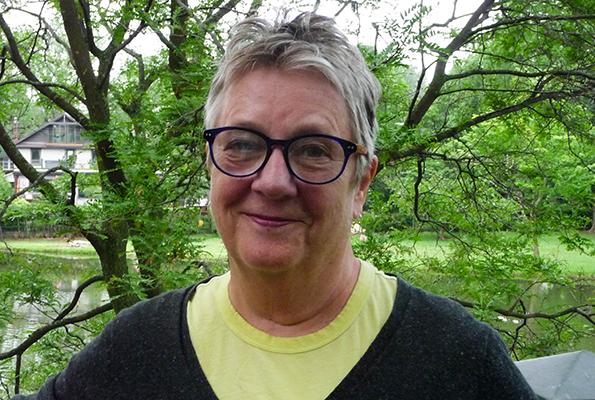 ይህ ሽልማት የፋርም ሬድዮ ኢንተርናሽናል የቦርድ አባል ለነበሩት ሊዝ ሂዩዝ መታሰቢያ ሲሆን አላማው ሴት የሬድዮ አድማጮችን ለማገልገል የሚያስችሉ የሬድዮ ፕሮግራሞችን ለሚያዘጋጁ ሬድዮ ጣብያዎችና የሬድዮ ፕሮግራም አዘጋጆችን እውቅና ለመስጠት ነው፡፡ ፕሮግራሞቹ የስርአተ ፆታ እኩልነት ላይ ያተኮሩና የሴቶችን እኩልነት ለማስፋፋት አስተዋፅኦ የሚያደርጉ ናቸው፡፡የሴቶችን ልምድና አመለካከቶች በተለየ ሁኔታ የሚያጋሩ ወይም ሴቶችን ለሚያሳስቡ ጉዳዮች ሽፋን የሰጡ ሊሆኑ ይችላሉ፡፡ ከሰሃራ በታች በሚገኙ ገጠራማ የአፍሪካ አገሮች ሴቶች ለግብርና, ለቤተሰብና ለማህበረሰቡ በጣም ወሳኝ ሚና ይጫወታሉ፤ ሆኖም ግን እጅግ የከፋ ድህነት፤ የተመጣጠነ ምግብ እጦት፤ ጤና ማጣት፤ እና ሀብቶችን የመቆጣጠር እድላቸው አናሳ ሆኖ ይገኛል፡፡ የሬዲዮ ፕሮግራሞች የነዚህ ሴቶችና ወንዶችን ፍላጎቶች ለማሟላት ማገልገላቸው አስፈላጊ ነው፤ በዚህ መንገድ ሴቶችም ሆኑ ወንዶች በመረጃው ተጠቃሚ በመሆን ለማህበረሰባቸው እድገት አስተዋፅኦ የማድረግ እድል ይኖራቸዋል፡፡ሴት አርሶአደሮችን እንዴት ማግልገል እንደሚቻል ከዚህ የፕሮግራም አሰራር መመሪያ ተጨማሪ መረጃ ያግኙ፦ሴት አርሶ አደሮችን በጥሩ መልኩ እንዴት ማገልገል እንደሚችሉ እዚህ ይገንዘቡአሸናፊው የፕሮግራም ዝግጅት ቡድን ለጥሩ ሥራው እውቅና ለመስጠት የምስክር ወረቀት እና የ 1,000 የካናዳ ዶላር በሽልማት መልክ ይበረከትለታል። ብቁነት፦ማንኛውም ከሳህራ በታች የሚገኝ ሃገር ውስጥ ያለ የሬዲዮ ጣብያ ይህን ሽልማት እንዲያገኝ ለማመልከት ብቁ ነው። ይህ ሽልማት የሚሰጠው ለሬዲዮ ጣብያ/ፕሮግራም አዘጋጅ ቡድን ሲሆን የጣቢያ ሃላፊዎች/አስተዳደሮች ቡድኑን ወክለው ማመልከት ይኖርባቸዋል። የሬዲዮ ጣብያዎች የተለያዩ ፕሮግራሞችን ወክለው የሚያመለክቱ ከሆነ ከአንድ በላይ ማመልከቻ ማስገባት ይችላሉ። ማስታወሻ፦ “ፕሮግራም” ፕሮግራሙን በአጠቃላይ የሚያመለክት ሲሆን “ክፍል” ደግሞ የፕሮግራሙን ነጠላ (ሳምንታዊ ወይም ዕለታዊ) ስርጭቶችን ያመለክታል። እባክዎን ለብዙ ክፍሎች ማመልከቻዎችን አያቅርቡ። በማመልከቻው ውስጥ እስካሁን ካዘጋጁት ውስጥ ምርጥ ነው ብለው የሚያምኑትን ክፍል እንደ ምሳሌ ይጠቀሙ። ነገር ግን ለአንድ ፕሮግራም አንድ ክፍል ብቻ ነው ተቀባይነት የሚኖረው። ጥራቱን መስማት ይቻለን ዘንድ አመልካቾች የፕሮግራማቸውን ቅጂ ከማመልከቻያቸው ጋር አያይዘው እንዲያቀርቡ ይጠየቃሉ። እባክዎን በ2013 ዓ.ም ውስጥ የተላለፈ የፕሮግራም ክፍልን ይምረጡ። ፕሮግራሞች በብዙ የአከባቢ ቋንቋዎች እንደሚተላለፉ እንረዳለን። ባጋሩን የፕሮግራም ክፍል የውይይት ርዕሱን ለመረዳት እንድንችል እባክዎን የጽሁፍ ግልባጭንም ያካቱ። በቀድሞ ውድድሮች አሸናፊ የሆኑ ተወዳዳሪዎች ለዚህ ሽልማት የዳኝነት አካል እንዲሆኑ ስለሚጋበዙ እስዎም የሚያሸንፉ ከሆነ ለቀጣዮቹ 5 ዓመታት በድጋሚ ለማመልከት ብቁ አይሆኑም። ለማመልከት ቀነ -ገደቡ መስከረም 21 ቀን 2014 ዓ.ም ነው። የማመልከቻ ቅጽዎን፣ የፕሮግራም ቅደም ተከተል አቀማመጥ እና የተቀረፀውን ክፍል በ radio@farmradio.org በኩል ይላኩ። በኢሜይሉን ሲያዘጋጁ “subject” በሚለው ክፍል ላይ “ሊዝ ሂዩዝ ሽልማት፤ የሷ የግብርና ሬዲዮ” ብለው ይጻፉ።ማመልከቻዎች በእንግሊዝኛ፣ በፈረንሳይኛ፣ በአማርኛ፣ በስዋሂሊ እና በሀውሳኛ ተቀባይነት ይኖራቸዋል። የፕሮግራሙ ክፍል ቀረፃ በስርጭት ቋንቋ መሆን ይችላል። እባክዎን የክፍሉን አጭር መግለጫ ያካቱ። የሬዲዮ ጣቢያ ዝርዝር መረጃ፦የሬድዮ ጣቢያው ስም-______________________________________አገር: ___________________________________________________ከተማ / ክልል: _____________________________________________የሬዲዮ ጣብያ ሃላፊ ስም፡ _____________________________________________ኢሜይል: _________________________________________________ስልክ ቁጥር: _______________________________________________በአማካኝ የሬዲዮ ጣቢያው የሚደርስበት ርቀት ___________________________የሬድዮ ፕሮግራም ዝርዝር መረጃ፦የፕሮግራሙ ስም: ___________________________________________የፕሮግራሙ ትኩረት: _________________________________________የፕሮግራሙ የስርጭት ጊዜ ርዝመት: _______________________________________________ፕሮግራሙ የሚሰራጭበት ሰአት/ቀን:___________________________ኘሮግራሙን በማዘጋጀትና እና በማሰራጨት የተሳተፉ ሰራተኞች ፆታቸውን ጨምሮ በሙሉ ይዘርዝሩ። የተሳታፊዎች ዝርዝር ሥራ አስኪያጅ፣ አዘጋጅ, አቅራቢ፣ ሪፖርተርና ቴክኒሻንን ሊያካትት ይችላል፡፡እባክዎን የፕሮግራሙን የይዘት ቅደም ተከተል የሚያሳይ ሰነድ በወርድ ወይም በፒዲኤፍ ያያይዙ።ዋና ማመልከቻ፡1. የፕሮግራሙ ዓላማ ምንድን ነው? ዋነኛ አድማጮችዎ እነማን ናቸው? ባህሪያቸውስ በምን ይገለጻል? 2. የሥርዓተ ፆታ እኩልነት ከማረጋገጥ አንፃር የኘሮግራሙ ዓላማዎች ምንድን ናቸው? በጾታ እኩልነት ዙሪያ ያለውን መረጃ አድማጮች ያላቸውን ግንዛቤ ለማሳደግ ምን ጥረት ያደርጋሉ? የትኞቹን ርዕሰ ሃሳቦች እንደሚያነሱ ያስረዱ። እባክዎን ፕሮግራምዎ የሴቶችን መብቶች፣ የሴቶች የውሳኔ አስተላላፊነትና፣ ለሴቶች የመረጃ ተደራሽነት እና ቁጥጥርን ወዘተ እንዴት እንደሚመለከትይንገሩን።  3.ይህ ፕሮግራም ለሴት አድማጮች በምን መልኩ ያገለግላል? ፕሮግራምዎ የሴቶችን ብዙ ሚናዎች የሚያስተዋውቅ መሆኑን እንዴት ያረጋግጣሉ? የአካባቢያዊ የሥርዓተ -ፆታ አመለካከቶችን እና ፕሮግራምዎ እነዚህን አመለካከቶች ለመቅረፍ እንዴት እንደሞከረ የሚያሳይ ምሳሌ ሊያጋሩ ይችላሉ። ለምሳሌ፦ ባህላዊ ባልሆኑ (ከተለምዶ ውጪ) ሚናዎች ውስጥ የወንዶች እና የሴቶችን ሚና በሚመለከት ይናገራሉ? በሰብለ-ንዋይ ግብርና የሴቶች ተሳትፎ፣ በአመራር ላይ ስላሉ ሴቶች ወይም ወንዶች ለጤና እና ለተመጣጠነ አመጋገብ ስለሚያበረክቱት አስተዋፅኦ ይናገራሉ?4. በጾታ እኩልነት ዙሪያ እነዚህን ግቦች ለማሳካት ፕሮግራሙን እንዴት ቀርጸው ያዘጋጃሉ?ፕሮግራምዎን በማቀድ እና በማዘጋጀት ረገድ በእያንዳንዱ ደረጃ የሴቶች እና የሴቶች ጉዳዮችን እንዴት እንደሚያካትቱ ይግለጹ። ለምሳሌ፡- ሴቶች በዕቅድ ሂደት ውስጥ እንዴት ይካተታሉ? የሴት ፕሮግራም አቅራቢ አለዎት? የሴት ባለሙያዎችን ያማክራሉ? በፕሮግራሙ ዕቅድ ወቅት የሴቶች ድርጅት ይሳተፋል?5. የሴቶች እና ልጃገረዶች ድምፅ በፕሮግራሙ ውስጥ እንዴት እንደሚካተት ያብራሩ። ስለ ጾታ እኩልነት በመናገር ወንዶችን እንዴት እንደሚሳተፉ ምሳሌዎችን ማካተት ይችላሉ። (ለምሳሌ፡-በቮክስ ፖፕስ፣ በጣቢያ ውስጥ ቃለ-መጠይቆች፣ የኡሊዛ መጠይቆች፣ የፓናል ውይይቶች፣ የመስክ ቀረጻዎች፣ ወዘተ)6. ይህንን ፕሮግራም በሚያዘጋጁበት ወቅት ምን ተግዳሮቶች አጋጥመውዎታል? እነዚህን ተግዳሮቶች እንዴት ተወጧቸው? የሚቻል ከሆነ ለሥርዓተ -ፆታ እኩልነት ጥብቅና ለመቆም የሚያደርጉትን ጥረት የሚያሳይ ምሳሌ ይጥቀሱ። ለምሳሌ ሴቶችን በሬዲዮ ፕሮግራም ላይ ማሳተፉ ፈታኝ ነበረ? ቃለ መጠይቅ ለማድረግ ሴት ባለሙያዎችን ማግኘት ፈታኝ ነበረ? የተወሰኑ ርዕሶችን በአየር ላይ ከመወያየት መቆጠብ ነበረብዎት?7. ይህ ፕሮግራም በአካባቢዎ ያለውን የሥርዓተ ፆታ እኩልነት ላይ ምን ተጽዕኖ አሳድሯል? ፕሮግራሙን ካስተላለፉ በኋላ በማህበረሰብዎ ውስጥ የታዩ ማንኛቸውንም ለውጦች ይግለጹ። የሚቻል ከሆነ በክልልዎ ውስጥ የሥርዓተ -ፆታ እኩልነት እንዴት እየተሻሻለ እንደሆነ ምሳሌዎችን ያጋሩ። ለምሳሌ፣ ከአድማጮች ምን ግብረመልስ ሰምተዋል? በቤተሰብ ወይም በማህበረሰብ ደረጃ ምንም ዓይነት ተጽዕኖ አሳድረዋል? በሴቶች ሚና እና ሃላፊነት ላይ ለውጥ አለ? ውይይቶች ተካሂደዋል?8. በ2013 ዓ.ም የተላለፈውን የፕሮግራምዎን ክፍል MP3 ቅጂ ያካቱ። እባክዎ የፕሮግራም ክፍሉን አጭር መግለጫም ያካቱ። ፕሮግራሙን በአካባቢያዊ ቋንቋ አሰራጭተውት ለሆን እንደሚችል እንረዳለን። እባክዎን በተወያዩባቸው ርዕሰ ጉዳዮች ላይ፣ ማን ቃለ መጠይቅ እንደተደረገ እና የተጋሩትን ሀሳቦች ዝርዝር ያጋሩን። እነዚህ መረጃዎች ለግምገማ መስፈርትነት አስፈላጊ ናቸው። ስምሃላፊነት ፆታ (ወ/ሴ)